О проведении аукциона на право  заключения договора аренды земельного участка         В соответствии со ст. 39.11, 39.12  Земельного кодекса Российской Федерации от 25.10.2001 №136-ФЗ (с изменениями и дополнениями), ПОСТАНОВЛЯЮ:1. Объявить проведение торгов в форме аукциона по продаже права на заключение договора аренды земельных участков из категории земель населенных пунктов, сроком на 20 лет (открытый по составу участников и форме подачи предложений о цене), с кадастровыми номерами:- 02:23:040401:32, площадью 2600 кв. м., расположенного по адресу: Республика  Башкортостан, р-н. Ермекеевский, с/с. Суккуловский, с. Суккулово, ул. Байкал, д. 36 (далее – Участок), с видом разрешенного использования: для ведения личного подсобного хозяйства, с  начальной ценой  годовой арендной платы за Участок равной 2280 руб. 33 коп. (Две тысячи двести восемьдесят  рублей 33 копеек) в соответствии с п. 14 ст. 39.11 (1,5 % от кадастровой стоимости земельного участка).        2. Установить начальную цену предмета аукциона на право заключения договора аренды земельного участка, находящегося в муниципальной собственности сельского поселения Суккуловский сельсовет муниципального района Ермекеевский  район Республики Башкортостан, рассчитанной в соответствии с постановлением Правительства Республики Башкортостан                                      от 22 декабря 2009 года  №480 «Об определении размера арендной платы за земли, находящиеся в государственной собственности Республики Башкортостан, и земли государственной собственности,   в размере арендной платы 1,5% от кадастровой стоимости участка.	Установить размер задатка – 100% и шаг аукциона – 3% от начального размера годовой арендной платы за Участок.        3. Администрации сельского поселения  Суккуловский сельсовет муниципального района Ермекеевский  район Республики Башкортостан обеспечить:	- публикацию извещения о проведении аукциона на право заключения договора аренды Участка на официальном сайте Администрации сельского поселения Суккуловский сельсовет муниципального района Ермекеевский  район Республики Башкортостан (https:// sukkul.ru), на официальном сайте Российской Федерации  www.torgi.gov.ru опубликование (обнародование) в  сельских поселениях по месту нахождения земельного участка.-  организацию и проведение аукциона по продаже права на заключение договора аренды земельных  участков  в сроки, определенные законодательством; -    заключение по результатам торгов договора аренды земельных  участков. 	4. Настоящее постановление вступает в силу со дня его подписания.5. Контроль за  исполнением  данного постановления  оставляю за собой. 	Глава сельского поселения 	  Суккуловский сельсовет       					Галимов Ф. Р.   Һыуkkул ауыл советы ауыл билəмəhе хакимиәте муниципаль районының Йəрмəĸəй районы Башkортостан Республиĸаhы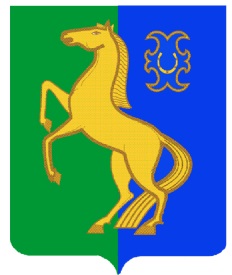 Администрация сельского поселения Суккуловский сельсовет муниципального района Ермекеевский район Республики Башкортостан         КАРАР                                                                              ПОСТАНОВЛЕНИЕ    28 мая 2021 й.                                   № 22                             28 мая   2021 г.        КАРАР                                                                              ПОСТАНОВЛЕНИЕ    28 мая 2021 й.                                   № 22                             28 мая   2021 г.        КАРАР                                                                              ПОСТАНОВЛЕНИЕ    28 мая 2021 й.                                   № 22                             28 мая   2021 г.